ZMR Určovanie počtu predmetov do 5 zeleninaDo prázdneho štvorčeka vedľa obrázkov napíš počet, číslo označujúce počet predmetov. Potom obrázky vyfarbi.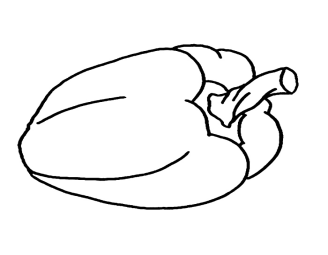 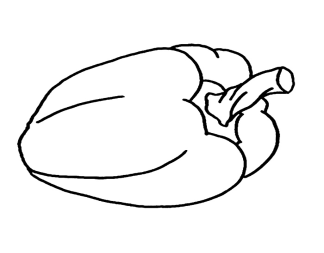 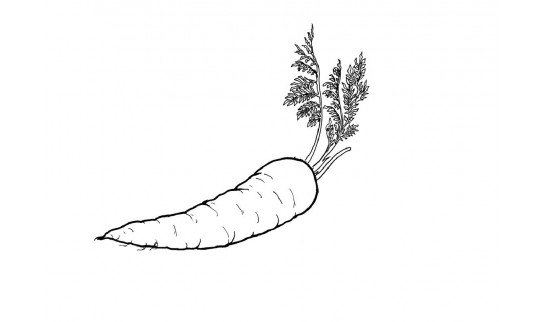 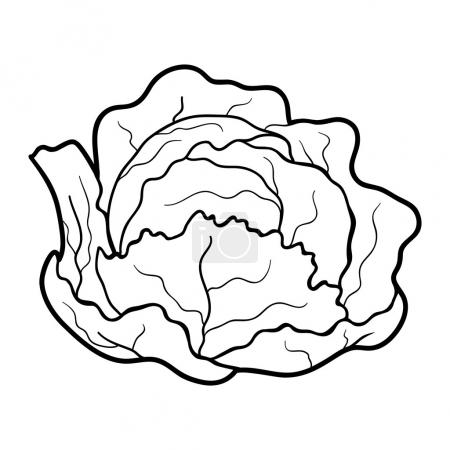 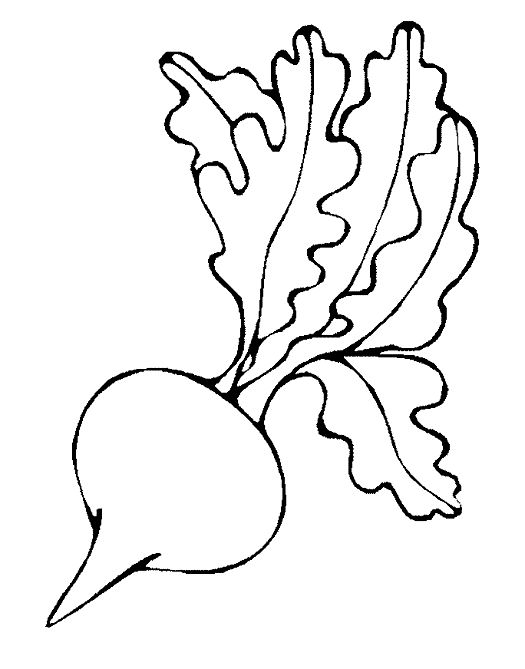 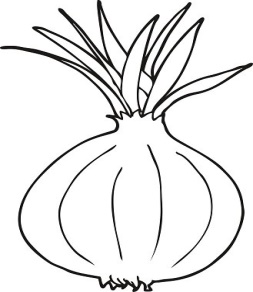 